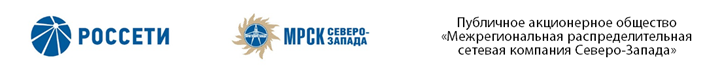 ПРОТОКОЛзаседания Комитета по стратегии и развитиюСовета директоров ПАО «МРСК Северо-Запада»Форма проведения Комитета по стратегии и развитию – заочное голосование.Председательствующий (лицо, подводящее итоги голосования): Председатель Комитета – Раков Алексей Викторович.Члены Комитета, принявшие участие в заседании:Балабан Ф.Н.Дронова Т.П.Морозов А.В.Рафальская И.С.Софьин В.В.Степанова М.Д.Федоров О.Р. Филькин Р.А.Члены Комитета, не принявшие участие в заседании:Федоров В.Н.Число членов Комитета, принявших участие в заседании, составляет 9 членов 
из 10 избранных членов Комитета. Кворум имеется.Решения на заседаниях Комитета принимаются простым большинством голосов избранных членов Комитета.ПОВЕСТКА ДНЯ:О рассмотрении отчета об исполнении инвестиционной программы Общества за 2018 год.О рассмотрении Программы мероприятий по снижению потерь электрической энергии в сетевом комплексе ПАО «МРСК Северо-Запада» на 2019 год и период до 2023 года.О рассмотрении Плана-графика мероприятий ПАО «МРСК Северо-Запада» по снижению просроченной дебиторской задолженности за услуги по передаче электрической энергии и урегулированию разногласий, сложившихся по состоянию на 01.04.2019.О предварительном рассмотрении результатов внешней независимой оценки эффективности системы управления рисками ПАО «МРСК Северо-Запада».ВОПРОС № 1: О рассмотрении отчета об исполнении инвестиционной программы Общества за 2018 год.Вопрос, поставленный на голосование:Рекомендовать Совету директоров ПАО «МРСК Северо-Запада»:1. Принять к сведению отчет об исполнении инвестиционной программы Общества за 2018 год в соответствии с Приложением к решению Совета директоров Общества.2. Отметить отклонения от плановых параметров инвестиционной программы ПАО «МРСК Северо-Запада», утвержденной приказом Минэнерго России от 21.12.2018 № 26@ по итогам выполнения инвестиционной программы за 4 квартал 2018 года и 2018 год, согласно Приложению № 1 к настоящему решению.3. Принять к сведению отчет о приобретении объектов электроэнергетики, одобрение приобретения которых не требуется Советом директоров, за 4 квартал 2018 года согласно приложению к решению Совета директоров.Итоги голосования по данному вопросу:Решение принято.ВОПРОС № 2: О рассмотрении Программы мероприятий по снижению потерь электрической энергии в сетевом комплексе ПАО «МРСК Северо-Запада» на 2019 год и период до 2023 года.Вопрос, поставленный на голосование:Рекомендовать Совету директоров ПАО «МРСК Северо-Запада»:1. Утвердить Программу мероприятий по снижению потерь электрической энергии в сетевом комплексе ПАО «МРСК Северо-Запада» на 2019 год и период до 2023 года согласно приложению к решению Совета директоров Общества.2. Признать утратившей силу Программу снижения потерь электрической энергии ПАО «МРСК Северо-Запада» на период 2017-2021 гг., утвержденную Советом директоров Общества 30.12.2016 (протокол № 227/18).Итоги голосования по данному вопросу:Решение принято.ВОПРОС № 3: О рассмотрении Плана-графика мероприятий ПАО «МРСК Северо-Запада» по снижению просроченной дебиторской задолженности за услуги по передаче электрической энергии и урегулированию разногласий, сложившихся по состоянию на 01.04.2019.Вопрос, поставленный на голосование:Рекомендовать Совету директоров ПАО «МРСК Северо-Запада»:1. Утвердить План-график мероприятий ПАО «МРСК Северо-Запада» по снижению просроченной дебиторской задолженности за услуги по передаче электрической энергии и урегулированию разногласий, сложившихся по состоянию на 01.04.2019, в соответствии с приложением к решению Совета директоров Общества.2. Принять к сведению информацию о выполнении ранее утвержденного Советом директоров Общества Плана-графика мероприятий по снижению просроченной дебиторской задолженности за услуги по передаче электроэнергии и урегулированию разногласий, сформированного в отношении задолженности, сложившейся на начало предыдущего квартала, в соответствии с приложением к решению Совета директоров Общества. 3. Принять к сведению информацию:- об исполнении поручения Совета директоров от 29.03.2019 (протокол № 312/25) в части погашения в 1 квартале 2019 года величины просроченной задолженности из величины задолженности, сложившейся на 01.01.2019;- о проведенной работе в отношении вновь образованной просроченной задолженности и об оборачиваемости дебиторской задолженности за услуги по передаче электроэнергии в 1 квартале 2019 года;- о проведенной работе в отношении вновь образованной просроченной дебиторской задолженности по должникам, сформировавшим более 10% от всей вновь образованной просроченной задолженности;- о работе с крупными дебиторами с оценкой рисков неплатежей, статусом и оценкой перспектив взыскания задолженности в порядке исполнительного производства.Итоги голосования по данному вопросу:Решение принято.ВОПРОС № 4: О предварительном рассмотрении результатов внешней независимой оценки эффективности системы управления рисками ПАО «МРСК Северо-Запада».Вопрос, поставленный на голосование:Рекомендовать Совету директоров ПАО «МРСК Северо-Запада»:Принять к сведению отчет по внешней независимой оценке системы управления рисками ПАО «МРСК Северо-Запада».Итоги голосования по данному вопросу:Решение принято.ПРИНЯТЫЕ РЕШЕНИЯ:По вопросу № 1 повестки дня:Рекомендовать Совету директоров ПАО «МРСК Северо-Запада»:1. Принять к сведению отчет об исполнении инвестиционной программы Общества за 2018 год в соответствии с Приложением к решению Совета директоров Общества.2. Отметить отклонения от плановых параметров инвестиционной программы ПАО «МРСК Северо-Запада», утвержденной приказом Минэнерго России от 21.12.2018 № 26@ по итогам выполнения инвестиционной программы за 4 квартал 2018 года и 2018 год, согласно Приложению № 1 к настоящему решению.3. Принять к сведению отчет о приобретении объектов электроэнергетики, одобрение приобретения которых не требуется Советом директоров, за 4 квартал 2018 года согласно приложению к решению Совета директоров.По вопросу № 2 повестки дня:Рекомендовать Совету директоров ПАО «МРСК Северо-Запада»:1. Утвердить Программу мероприятий по снижению потерь электрической энергии в сетевом комплексе ПАО «МРСК Северо-Запада» на 2019 год и период до 2023 года согласно приложению к решению Совета директоров Общества.2. Признать утратившей силу Программу снижения потерь электрической энергии ПАО «МРСК Северо-Запада» на период 2017-2021 гг., утвержденную Советом директоров Общества 30.12.2016 (протокол № 227/18).По вопросу № 3 повестки дня:Рекомендовать Совету директоров ПАО «МРСК Северо-Запада»:1. Утвердить План-график мероприятий ПАО «МРСК Северо-Запада» по снижению просроченной дебиторской задолженности за услуги по передаче электрической энергии и урегулированию разногласий, сложившихся по состоянию на 01.04.2019, в соответствии с приложением к решению Совета директоров Общества.2. Принять к сведению информацию о выполнении ранее утвержденного Советом директоров Общества Плана-графика мероприятий по снижению просроченной дебиторской задолженности за услуги по передаче электроэнергии и урегулированию разногласий, сформированного в отношении задолженности, сложившейся на начало предыдущего квартала, в соответствии с приложением к решению Совета директоров Общества. 3. Принять к сведению информацию:- об исполнении поручения Совета директоров от 29.03.2019 (протокол № 312/25) в части погашения в 1 квартале 2019 года величины просроченной задолженности из величины задолженности, сложившейся на 01.01.2019;- о проведенной работе в отношении вновь образованной просроченной задолженности и об оборачиваемости дебиторской задолженности за услуги по передаче электроэнергии в 1 квартале 2019 года;- о проведенной работе в отношении вновь образованной просроченной дебиторской задолженности по должникам, сформировавшим более 10% от всей вновь образованной просроченной задолженности;- о работе с крупными дебиторами с оценкой рисков неплатежей, статусом и оценкой перспектив взыскания задолженности в порядке исполнительного производства.По вопросу № 4 повестки дня:Рекомендовать Совету директоров ПАО «МРСК Северо-Запада»:Принять к сведению отчет по внешней независимой оценке системы управления рисками ПАО «МРСК Северо-Запада».К протоколу прилагаются:- приложение № 1 к решению по вопросу №1 «О рассмотрении отчета об исполнении инвестиционной программы Общества за 2018 год»;- опросные листы членов Комитета по стратегии и развитию Совета директоров  Общества.Дата составления протокола: 27 мая 2019 года.Председатель Комитета							    А.В. РаковСекретарь Комитета				   		               С.И. Капырин23.05.2019№  12№п/пФ.И.О. члена КомитетаВарианты голосованияВарианты голосованияВарианты голосования№п/пФ.И.О. члена Комитета«За»«Против»«Воздержался»1.Раков А.В.«За»--2.Балабан Ф.Н.«За»--3.Дронова Т.П. «За»--4.Морозов А.В.--«Воздержался»5.Рафальская И.С.«За»--6.Софьин В.В.«За»--7.Степанова М.Д.«За»--8.Федоров О.Р.--«Воздержался»9.Филькин Р.А.«За»--№п/пФ.И.О. члена КомитетаВарианты голосованияВарианты голосованияВарианты голосования№п/пФ.И.О. члена Комитета«За»«Против»«Воздержался»1.Раков А.В.«За»--2.Балабан Ф.Н.«За»--3.Дронова Т.П. «За»--4.Морозов А.В.«За»--5.Рафальская И.С.«За»--6.Софьин В.В.«За»--7.Степанова М.Д.«За»--8.Федоров О.Р.--«Воздержался»9.Филькин Р.А.«За»--№п/пФ.И.О. члена КомитетаВарианты голосованияВарианты голосованияВарианты голосования№п/пФ.И.О. члена Комитета«За»«Против»«Воздержался»1.Раков А.В.«За»--2.Балабан Ф.Н.«За»--3.Дронова Т.П. «За»--4.Морозов А.В.--«Воздержался»5.Рафальская И.С.«За»--6.Софьин В.В.«За»--7.Степанова М.Д.«За»--8.Федоров О.Р.--«Воздержался»9.Филькин Р.А.«За»--№п/пФ.И.О. члена КомитетаВарианты голосованияВарианты голосованияВарианты голосования№п/пФ.И.О. члена Комитета«За»«Против»«Воздержался»1.Раков А.В.«За»--2.Балабан Ф.Н.«За»--3.Дронова Т.П. --«Воздержался»4.Морозов А.В.«За»--5.Рафальская И.С.«За»--6.Софьин В.В.«За»--7.Степанова М.Д.«За»--8.Федоров О.Р.--«Воздержался»9.Филькин Р.А.«За»--